Carlisle Tri Club AGM Meeting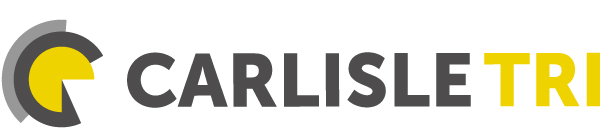 MinutesDate: 29.3.2023Venue: St James Church Hall, 7pmAttendees:  List available on Coacha Apologies:   Louisa WeeksAgenda PointDiscussionActionWelcome & PizzaMinutes of last AGM MeetingReports *Treasurers*Coaches*Events 23/24Resignation & Election of new Committee Fees 23/24*MembershipClub Constitution AOBNext Meeting True RecordTreasurers – See information on separate pdf. Events – The Club has had 2 events on over the last 12 months. 10K was in June 2022 – this was well attended. Duathlon was in March 2023 – 88 people attended, our max places are 100, this was very well attended. Unfortunately, we do not have a pool to care out a Triathlon. Morton Pool does not look like it is going to re-open and there is no safe bike route from The Sands Centre. Heather is going to investigate possibly doing an Aquathlon from the Sands Centre Chairperson – Tracey Pape – 1st Craig Harper, 2nd Carmel Bone Vice Chairperson – Brian Allen – 1st Tracey Pape, 2nd Heather Rowe Secretary – Lucy Taylor – 1st Tracey Pape, 2nd Brian Allen Treasurer – Louise Harper-Brown – 1st Brian Allen, 2nd Heather Rowe Events Co-Ordinator – Heather Rowe – 1st Brian Allen, Louise Harper-BrownCoaches Secretary – Louise Allen – 1st Tracey Pape, 2nd Louise Harper-BrownMembers Secretary – Craig Harper – 1st Tracey Pape, 2nd Carmel Bone Club Captain – Ben Harper – 1st Louise Harper-Brown, 2nd Tracey Pape  Female Rep – Sally Little – 1st Louise Harper-Brown, 2nd Tracey Pape Male Rep – Dale Kin-Cleaves – 1ST Tracey Pape, 2nd Heather Rowe Welfare Officer – Colin Fell – 1st Brian Allen, 2nd Tracey PapePublicity Officer – Colin Browne – 1st Darren Ryan, 2nd Tracey Pape Kit Rep – Darren Ryan – 1st Lucy Taylor, 2nd Tracey Pape Website – Matthew Ireland – 1st Tracey Pape, 2nd Heather Rowe Social Secretary – Tracey Pape and Louise Allen – 1st Brian Allen, 2nd Heather Rowe Tracey Pape proposed we put the fee up to £30. The club currently have 5 qualified Coaches, at the end on April one of the coaches is stepping down. The club would like to get some members who would like to join the coaching team to go on the relevant courses. This was agreed at the meeting. We would like to change some wording on the constitution to make things better for the way the club is run. Proposed changes are - Page 1 - add the 10K with the duathlon, Triathlon and AquathlonPage 3 - Change the financial year end of the club to the 31st March Page 3 - Remove the word Audited Page 3 - Change Any cheques drawn to - Any cheques or internet transactions, Pay pal and Go CardlessThe club has been wanting to get the above passed for the last 2 AGMs, but we have not had enough members to pass this. This AGM we managed to get the above passed. The constitution will be amended. *Coacha – Some members still have issues logging into Coacha and could members pay for sessions a different way. The club introduces Coacha during COVID to help the club monitor sessions and who was attending. It was also a way for the club to monitor the money coming in. In the past when members paid for sessions at the session coaches were sitting with hundreds of pounds in their homes because they couldn’t get to the bank to deposit it. If members are having trouble access Coacha Craig is there to help them. The club will look into doing a training guide for Coacha. Craig is happy to do some training with members if this will help. It was mentioned at the meeting about getting a chip and pin like machine for members to pay for sessions that way. The only sessions members must pay for via Coacha is the swim sessions, there is a limit on the pool so members must book on via Coacha. The club just encourages members to book onto all sessions so Coaches have an idea of how many people will turn up and so they can plan a session around who is attending. Is there a way on Coacha where members can see which other members are booked onto the session. Coacha’s responses: his is something that is in our development backlog. When someone signs up to a session, they would have to confirm they are happy for their name to be displayed in the attendee list. This would happen with every booking. I think this is a medium-term update currently and will likely be coming to the system in July time. *Club Forum – It was suggested that the club have a club forum for members only. So they can arrange training sessions etc. Craig has approached Coacha about this and their responses was - This is something we have been discussing internally. There are inherent problems with Chat / Forum functionality. Mainly around administration of posts. The increased legal requirements for Coacha to ensure that we monitor for offensive or inappropriate content means that it is functionally a large development undertaking. Especially when considering Child protection best practices etc. It is something we keep on our radar at this time - with possible options being to integrate other services to get around these inevitable headachesChris Stephenson (CTC member) will also look into a forum. Tracey Pape thanked Coaches, run leads and Committee members for their hard work over the past year. The club would not be able to run without these people who give up their free time to support the club. TBC